Профессиональное портфолио танцевальной группы «Магнит» МКОУ СОШ с.п. Псыкод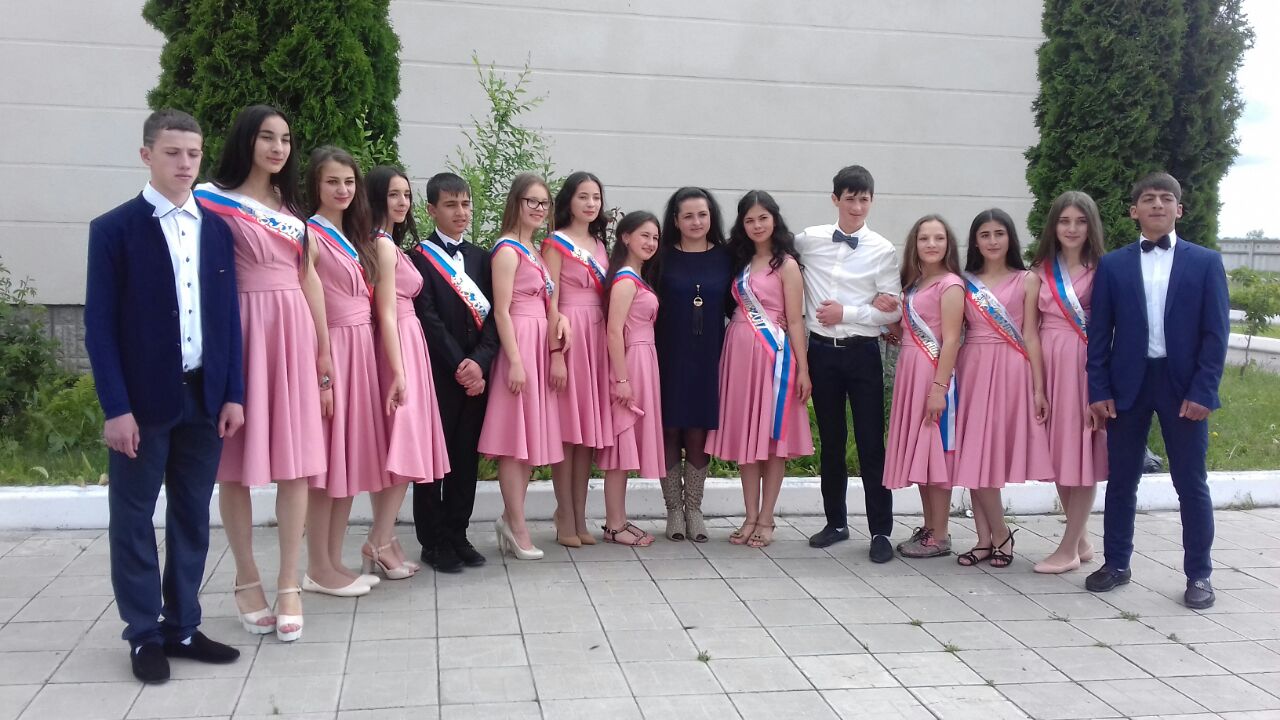 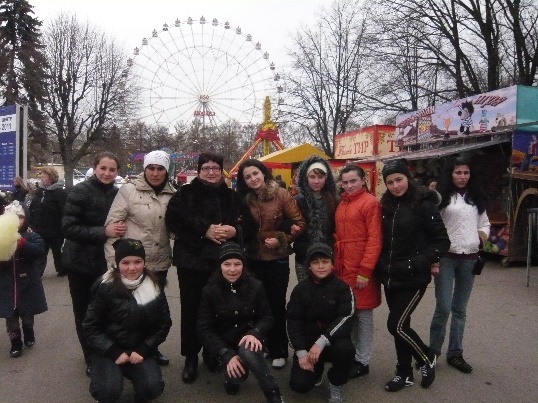 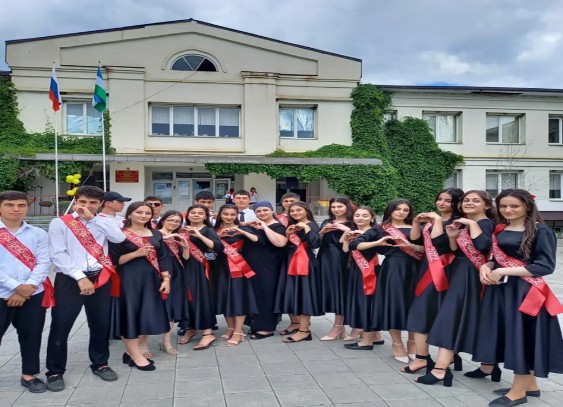 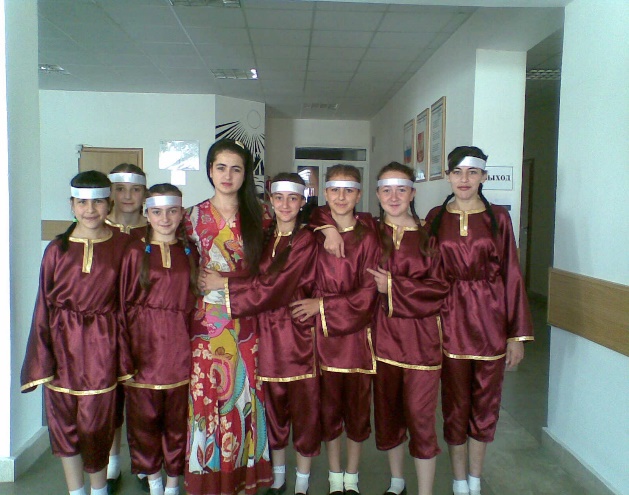 Грамота «Черек- река Дружбы!», с.п. Нижний Черек, 2008г.Диплом 1 степени, Республиканский конкурс «Долинские встречи», г. Нальчик, 2008г.Почетная Грамота РУО-2010г.,Диплом I степени международного фестиваля- конкурса «Ты звезда» г.Москва-Нальчик – 2011г.Грамота – 2011г. Дунейпсо Адыгэ Хасэ г. НальчикМи нистерство образования и науки КБР Диплом, 2012г. Грамота Министерства по делам молодежи КБР , Нальчик, 2016г.Грамота «Звездочки Адыгеи», г.Майкоп - 2011г.ГРАН-ПРИ МЕЖДУНАРОДНОГО КОНКУРСА  «Славянская звезда», 2011г.Диплом Министерства Образования и науки КБР, Республиканская газета «Адыгэ Псалъэ», «Родной язык – душа моя, мой мир», 2012г.Благодарственное письмо г.Москва «Звезды Кавказа светят в Москве», 2012г.Отдел культуры Урванского муниципального района г.Нарткала, Диплом 1 степени, «Алла, мы ищем таланты!», 2012г.Грамота, Лауреат районного благотворительного конкурса «Сиреневый бал», г. Нарткала, 2013г.Благодарность, Оздоровительный лагерь «Зори Кавказа», 2013г.Диплом районного конкурса «Алло, мы ищем таланты!», г.Нарткала, 2013г.Диплом Министерство культуры РФ, Министерство культуры КБР «Созвездие Эльбруса», г. Нальчик, 2013г.Грамота Управления образования Урванского муниципального района, Республиканский фестиваль-конкурс «Вехи адыгской истории», Начальник РУО Жемухов С.Н., 2015-16г.Благодарность МО МВД России «Урванский», районный конкурс «Рыцари Закона», 2016г.Благодарность МВД России «Урванский», «Праздник, со слезами на глазах», 2017г.  Почетная Грамота, Республиканский фестиваль «Рыцари закона», Отдел МВД России по Урванскому району, 2017г.Почетная Грамота МКОУ СОШ с.п. Псыкод за занятое 1 место в районном конкурсе «PRO.ТВОРЧЕСТВО», 2018г.Диплом II степени республиканского конкурса «Черкесский мир», г.Нальчик, 2019г.Грамота УПРАВЛЕНИЯ ОБОАЗОВАНИЯ МЕСТНОЙ АДМИНИСТРАЦИИ УРВАНСКОГО МУНИЦИПАЛЬНОГО РАЙОНА КБР, г. Нарткала, 2019г.ГБУ «Многофункциональный молодежный центр», международный фестиваль «Шемякинская весна», Диплом Лауреата 3 степени, «Люблю тебя мой край родной», г. Нальчик, 2019г.С 2020 года группа «Магнит» переименована в группу «Шире круг».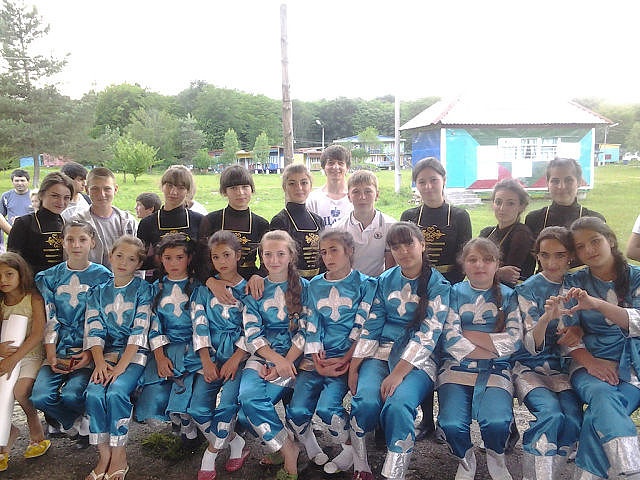 Диплом 3 степени Республиканского конкурса «PRO.ТВОРЧЕСТВО», г.Нальчик, 2021г.Почетная Грамота регионального фестиваля «Берег дружбы- Кабардино-Балкария», г. Нальчик, 2021г.Всероссийский фестиваль-конкурс искусств имени Мухадина Кишева  «Чегемский Родник», Грамота, г. Нальчик, 2021г.Благодарность администрации Урванского района, 2022г.Благодарность, Региональный фестиваль-конкурс «Чегемский Родник», г. Нальчик, 2022г.ГБУ «Многофункциональный молодежный центр», международный фестиваль «Шемякинская весна», Диплом Лауреата 3 степени, г. Нальчик, 2022г.Международный фестиваль поэзии и национальных культур «Берега Дружбы», Почетная Грамота, г. Нальчик, 2023г.Диплом 1 степени, Районный этап Республиканского конкурса «Рыцари закона», 2023г.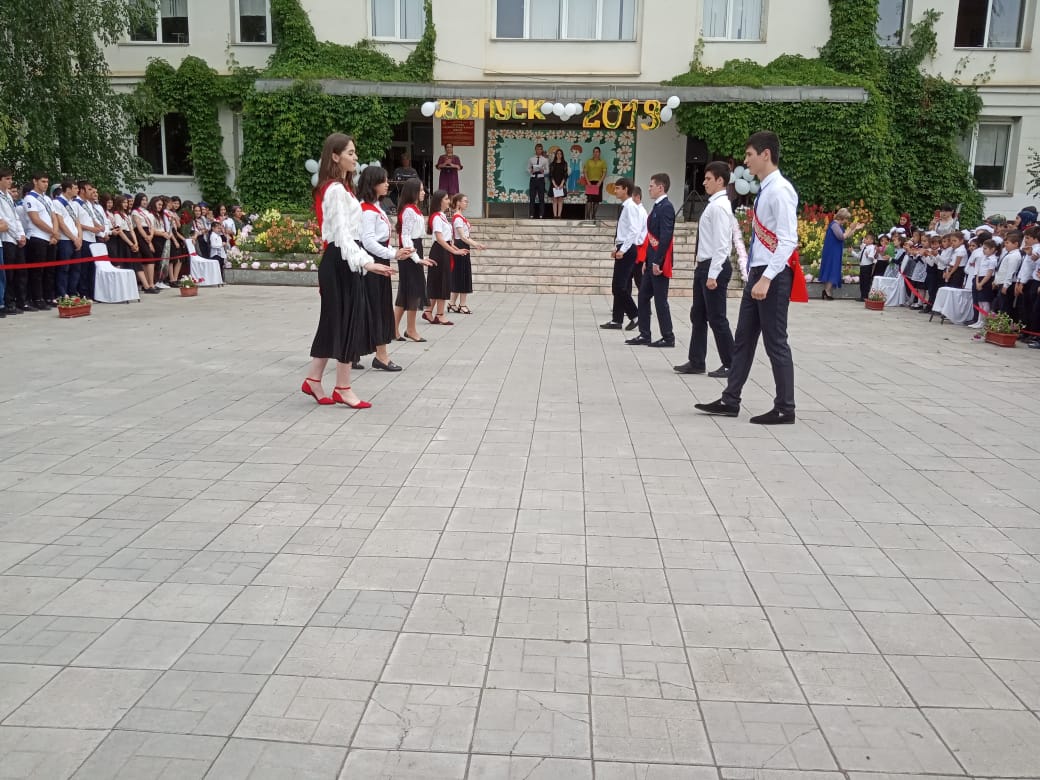 